Государственное профессиональное образовательное учреждение Ярославской области Даниловский политехнический колледжАдрес проведения: г. Данилов, ул. Володарского, д.83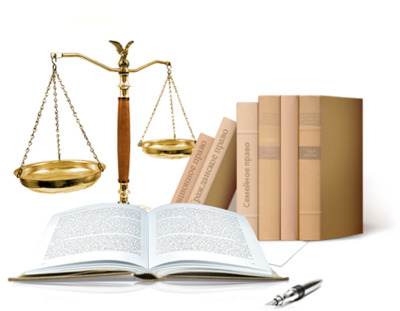 ПРОГРАММАпроведения областной олимпиады по дисциплине «ПРАВО»среди студентов профессиональных образовательных организаций Ярославской областиДата проведения: 20 апреля 2023 годаВремяпроведенияМесто проведенияУчастники олимпиадыСопровождающие0930 – 1000Фойе, 1 этажРегистрация участников олимпиады и сопровождающихРегистрация участников олимпиады и сопровождающих0930 – 1000Актовый зал, 1 этажКофе – пауза Кофе – пауза 1000 – 1030Актовый зал, 1 этажОткрытие олимпиады Открытие олимпиады 1030 – 1045Кабинет № 409,4 этажИнструктаж по выполнению заданий олимпиады, выдача заданий Интерактивная программа1045 – 1215Кабинет № 409,4 этажВыполнение заданий олимпиадыИнтерактивная программа1215  – 1315Кабинет № 409,4 этажРабота жюриРабота жюри1215 – 1315Столовая колледжа, 1 этажОбедОбед1315 – 1345Актовый зал, 1 этажЗакрытие олимпиады. Подведение итогов, награждение победителейЗакрытие олимпиады. Подведение итогов, награждение победителейРегистрация участников команд проводится по студенческим билетам.Сопровождающий должен иметь:- заявку на участие в олимпиаде, подписанную руководителем ПОО;- согласие на обработку персональных данных участника (участников) олимпиады (или паспорт для заполнения на месте);- копию платежного поручения о перечислении организационного взноса.Регистрация участников команд проводится по студенческим билетам.Сопровождающий должен иметь:- заявку на участие в олимпиаде, подписанную руководителем ПОО;- согласие на обработку персональных данных участника (участников) олимпиады (или паспорт для заполнения на месте);- копию платежного поручения о перечислении организационного взноса.Регистрация участников команд проводится по студенческим билетам.Сопровождающий должен иметь:- заявку на участие в олимпиаде, подписанную руководителем ПОО;- согласие на обработку персональных данных участника (участников) олимпиады (или паспорт для заполнения на месте);- копию платежного поручения о перечислении организационного взноса.Регистрация участников команд проводится по студенческим билетам.Сопровождающий должен иметь:- заявку на участие в олимпиаде, подписанную руководителем ПОО;- согласие на обработку персональных данных участника (участников) олимпиады (или паспорт для заполнения на месте);- копию платежного поручения о перечислении организационного взноса.